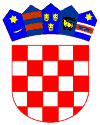           REPUBLIKA HRVATSKA                                                        OSJEČKO-BARANJSKA ŽUPANIJA                                                               Obrazac 7OBRAZAC ZA PROCJENU KVALITETE PRIJAVE: ŽUPA ROĐENJA SVETOG IVANA KRSTITELJA VLADISLAVCIEvaluacijski kriteriji podijeljeni su u nekoliko područja procjene. Svakom području procjene dodjeljuje se bod između 1 i 5, sukladno sljedećim kategorijama ocjenjivanja: 1 = nedovoljno, 2 = dovoljno, 3 = dobro, 4 = vrlo dobro, 5 = odlično.Opisna ocjena projekta/programaOpisna ocjena projekta/programa treba biti sukladna broju bodova iz brojčane ocjene. Svaki član Povjerenstva za ocjenjivanje samostalno ocjenjuje pojedine prijave udruga, upisujući svoja mišljenja o vrijednosti prijavljenih programa/projekata ocjenom od 1 do 5 za svako postavljeno pitanje u obrascu za procjenu i to za svaki pojedinačni program/projekt. Povjerenstvo za ocjenjivanje programa/projekata donosi privremenu bodovnu listu zbrajanjem pojedinačnih bodova najmanje dva ocjenjivača te izračunom aritmetičke sredine tih bodova koja se upisuje u skupni obrazac pojedine prijave i predstavlja ukupni broj bodova koji je program/projekt ostvario. Bodovna lista sastoji se od prijava raspoređenih prema broju ostvarenih bodova, od one s najvećim brojem bodova prema onoj s najmanjim, a financiranje će ostvariti samo onoliki broj najbolje ocijenjenih prijava čiji zatraženi iznos zajedno ne premašuje ukupni planirani iznos natječaja.Programi/projekti koji prilikom postupka ocjenjivanja ne ostvare minimalno 30 bodova  neće moći biti financirani kroz ovaj natječaj. 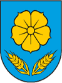 OPĆINA VLADISLAVCIA. Institucionalna sposobnost prijavitelja Bodovi (20)A.1 Ima li prijavitelj dovoljno iskustva i stručnog kapaciteta za provođenje planiranih aktivnosti projekata/programa rada (imaju li odgovarajuće sposobnosti i vještine za njegovo provođenje, te znanja o problemima koji se rješavaju ovim Natječajem)? 5A.3 Ima li prijavitelj dovoljno upravljačkog kapaciteta (uključujući članove, opremu i sposobnost vođenja proračuna projekta/programa)? 5A.4 Postoji li jasna struktura upravljanja projektom/programom rada ? Jesu li jasno definirane obveze članova? 5A.5. Provodi li se projekt u partnerstvu s drugim organizacijama (minimalno 1 partner naveden u opisnom obrasci i s potpisanom izjavom o partnerstvu)1 A. ukupan broj bodova (maksimalan broj bodova 20)16B. Relevantnost projekta/programaBodovi (20)B.1 Koliko je projektni prijedlog relevantan u odnosu na ciljeve i prioriteta područja aktivnosti Natječaja, odnosno ima li lokalna zajednica koristi od provedbe projektom/programom rada?5B.2  Jesu li ciljevi projekta/programa jasno definirani i realno dostižni?5B.3 Jesu li aktivnosti projekta/programa jasne, opravdane, razumljive i provedive? 5B.4  Ima li projekt/program jasno definirane korisnike (broj, dob, spol i uključivanje marginaliziranih skupina (osobe s invaliditetom, djeca, žene, stariji i sl.)? 5B. ukupan broj bodova (maksimalan broj bodova 20)20C. Proračun (troškovi) Bodovi (10)C.1 Jesu li troškovi projekta/programa rada realni i opravdani 5 x 2C. ukupan broj bodova (maksimalan broj bodova 10)10UKUPNO (maksimalan broj bodova 50 )46Projekt je od interesa za Općinu Vladislavci.